Instagram Growth in the Last 2 years (+70,000)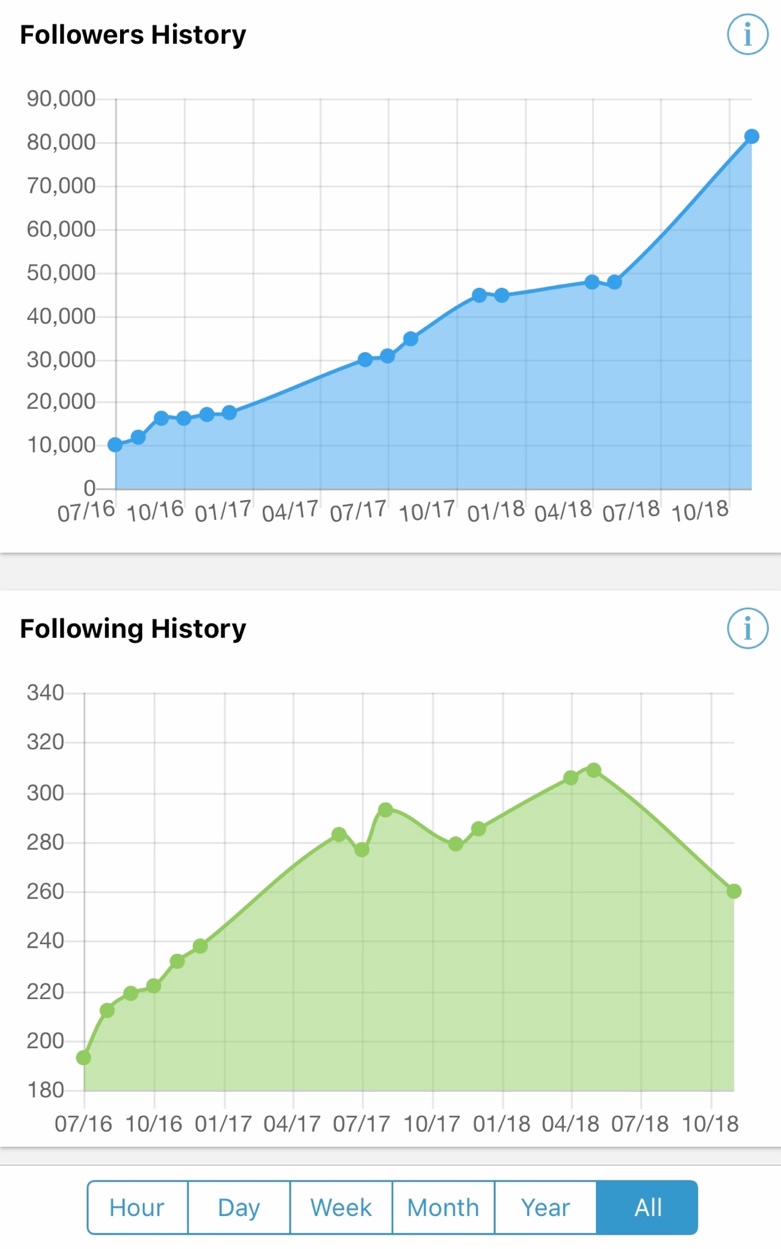 Instagram Followers in the last year (+35,000)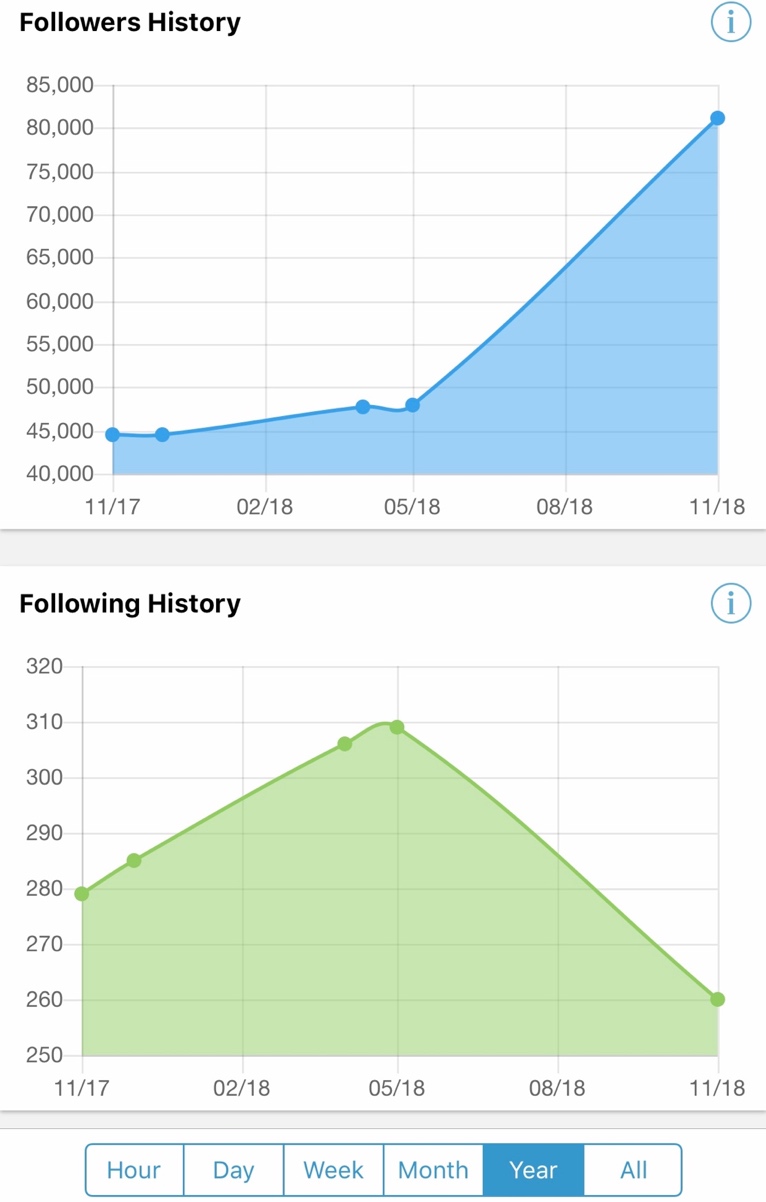 Instagram Increase in Likes/Comments 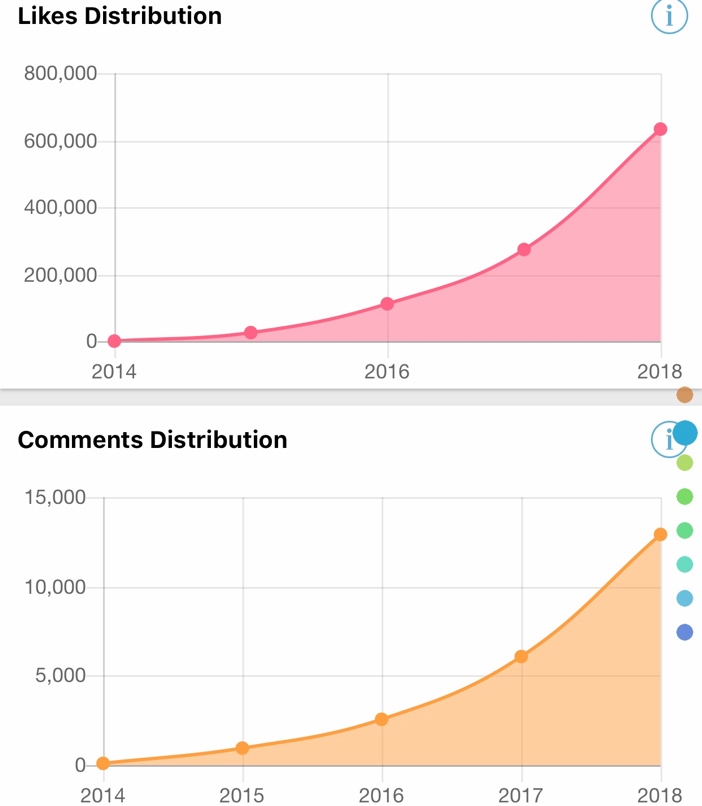 Instagram Likes/Comments per post increase 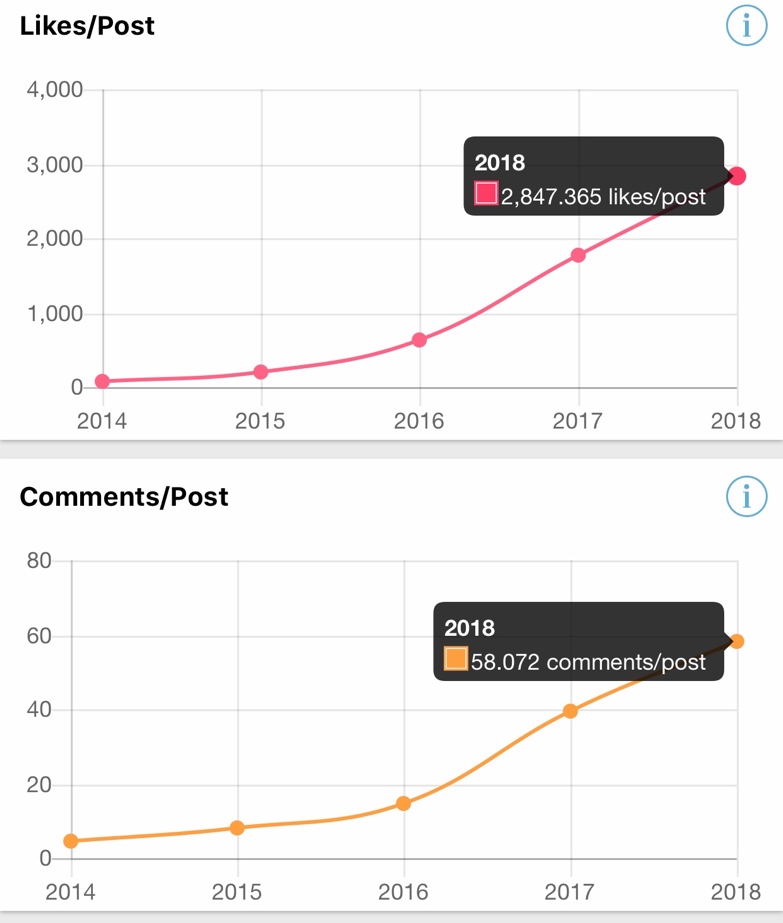 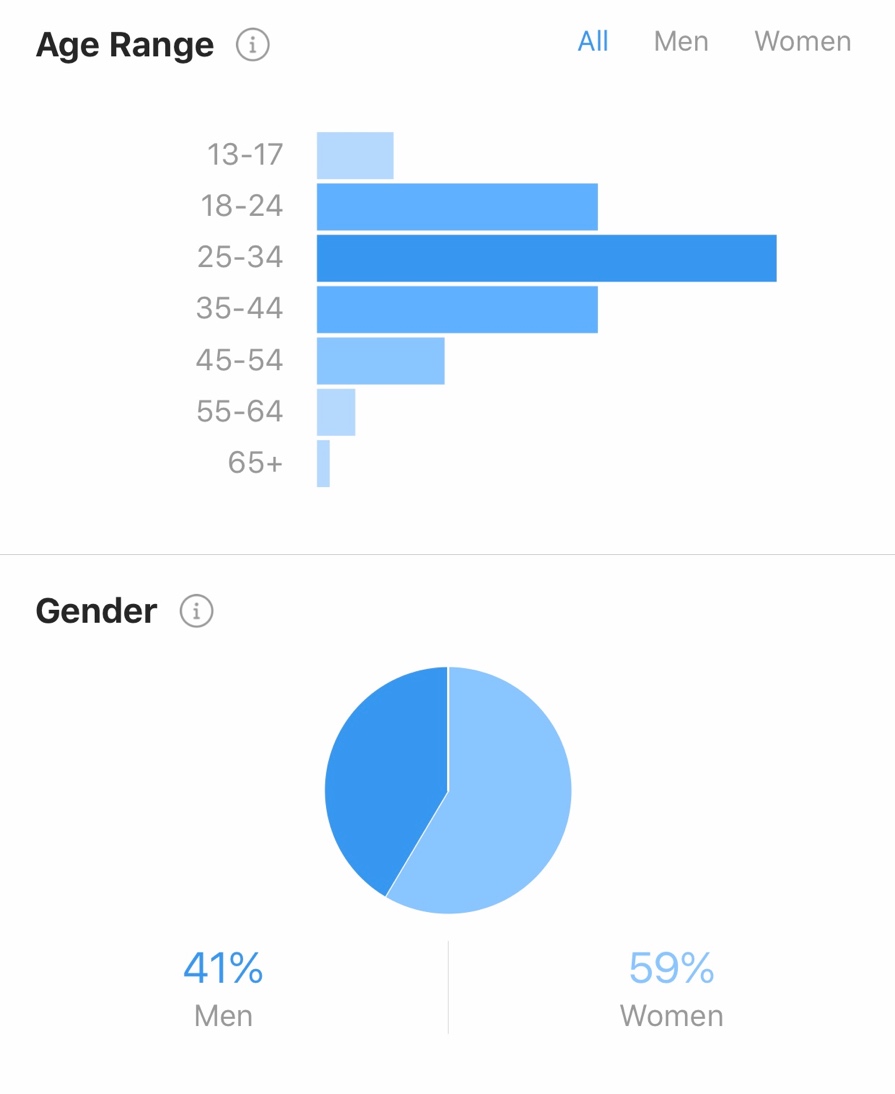 Facebook followers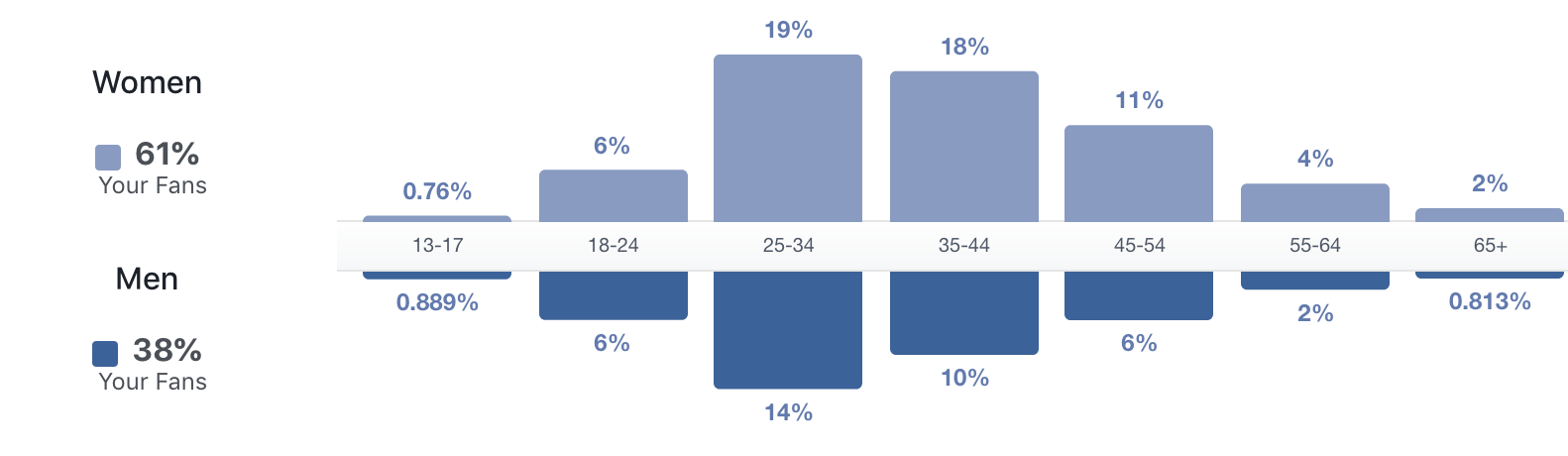 Engagement